Группа: М-3-19 Дисциплина: ЛитератураПреподаватель: Гриценко И.Н.Дата: 20.10.2020Урок № 18Задания отправлять на электронную почту irina.gritsenko.77@mail.ru или WhatsApp т 89508581655 с 8:30 до 16:00 . Указать ФИО, номер группы. Тема: Обзор русской поэзии и поэзии народов России конца XIX–начала XX в.Задание: 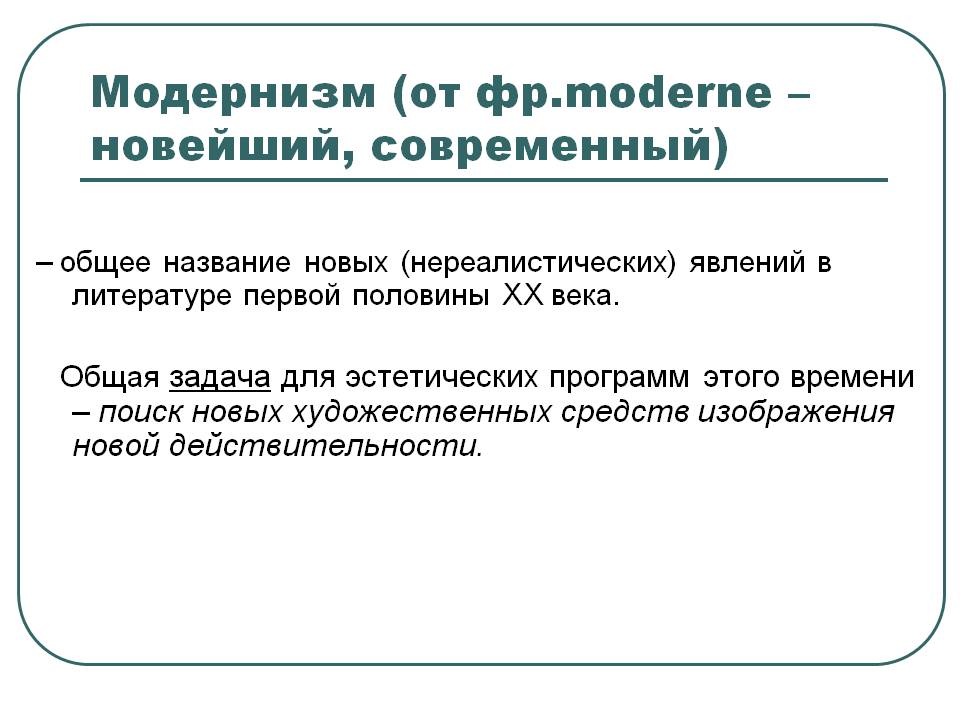 I. Посмотрите видеоуроки :1.Символизм: https://www.youtube.com/watch?time_continue=6&v=nkl6dCiGtvk&feature=emb_logo  2. Акмеизм: https://www.youtube.com/watch?v=7izP1K95kjU3.Футуризм: https://www.youtube.com/watch?v=Ixk2VGDRTOAИЛИ I. Внимательно изучите материал учебника стр.58-72. Г.А. Обернихина, Литература. Учебник НПО, СПО, Академия 2018. Электронная версия учебника: http://academia-moscow.ru/inet_order/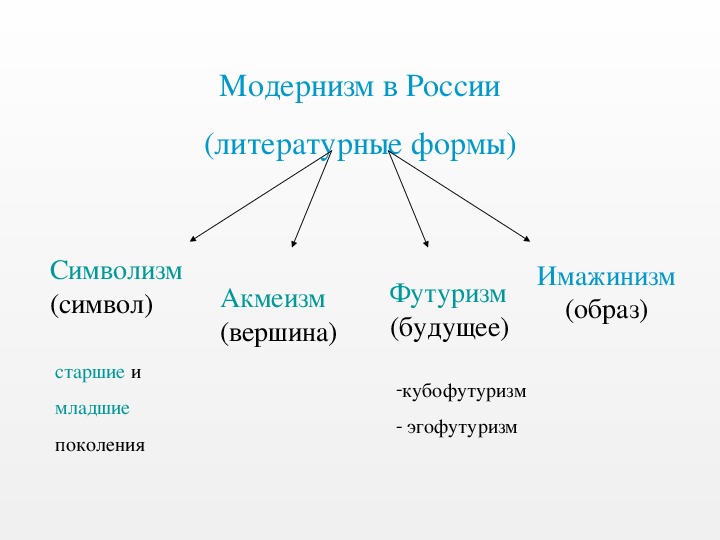 II. Охарактеризуйте (письменно) основные направления поэзии Серебряного века. 